PUBLIC MEETING NOTICE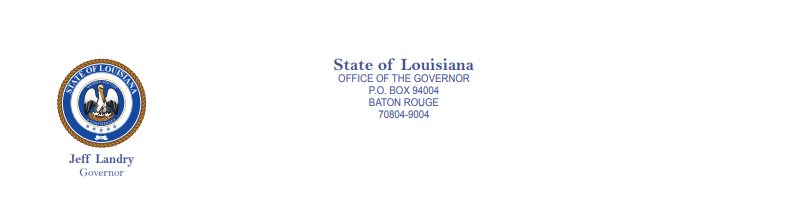 Children’s Cabinet Board MeetingThursday, February 22, 202410:00 am – 12:00 pm 4th Floor Press Room, State CapitolAGENDAPresiding, Jolie V. Williamson, ChairExecutive Director, Children’s CabinetCall meeting to order					Jolie Williamson						                 Children’s CabinetRoll Call						Michele RabalaisLCTF/CC Exec. AssistantIntroductions						Children’s Cabinet MembersApproval of Minutes					Children’s Cabinet MembersBCFS Health and Human Services			Debbie Solcher, MSE/ Holly TupperCommon Thread/ Unbound NowVia Link, Inc/ PCAL					Lavondra DobbsVIA LINK, INCOther Business	Public CommentsAdjournment